Ministerul Educaţiei al Republicii Moldova______________________Academia de Studii Economice  A Moldovei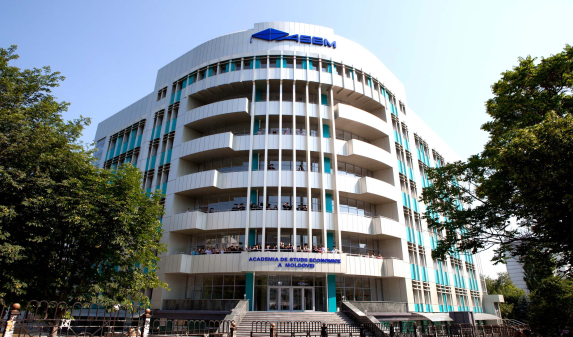 p r o g r a m u lSimpozionului Ştiinţific al Tinerilor Cercetători ASEM-2017 (Ediţia a XV-a) 28-29 aprilie 2017Doctoranzii – aportul tinerilor cercetători la dezvoltarea ştiinţei economiceChişinău – 2017programul generalVineri, 28 aprilie 2017  9.00 – 10.00	Înregistrarea invitaţilor la Simpozion10.00 – 11.10	Şedinţa plenară (Sala „Eugen Hrişcev”, bl.B)deschiderea lucrărilorprezentarea comunicărilor în plen15.00 – 19.00	Lucrările pe secţiuni tematice 	Secţiunile  tematice:________________________________Timpul de expunere a comunicărilor:	în şedinţa plenară	- 15 min.	în secţiuni		- 10 min.Secţiunea 1.  La specialitatea: - 522.01. Finanţe	           (28 aprilie, Sala 305, bl.F, ora 15.00)Biroul secţiunii:Gender Responsive Budgeting: Theory and Practice in Perspective Irina Sandu, drd., ASEMAlternative recomandate pentru rezolvarea problemei plăţilor informale în sistemul de sănătateElena Zubcova, drd., ASEMImpactul datoriei publice și private în declanșarea crizelor financiareDiana Cazac, drd., ASEMRolul guvernanței corporative în atragerea investițiilor străineCarolina Japalău, drd., ASEMOportunitățile sistemului bancar din Republica Moldova de aplicare a experienței Uniunii EuropeneIrina Frunze, drd., ASEMPremisele eficientizării supravegherii bancare prin implementarea noii legi bancareDaniela Dermengi, drd., ASEM Conceptul noțiunii de potențial investițional al fondurilor nestatale de pensii în contextul economiei digitale în Republica MoldovaNeli Bitezatu, drd., ASEMNecesitatea ancorării așteptărilor inflaționiste din perspectiva eficientei politicii monetareOlga Hinev, drd., ASEMVulnerabilitatea sectorului bancar din Republica Moldova faţă de o nouă crizăVadim Lopotenco, drd., ASEMSistemul de management al finanţelor publice - parte integrantă a conceptului de bună guvernarLilia Caracicovschi, drd., ASEMAccizele - principala sursă de creștere a veniturilor bugetareDorel Noroc, drd., ASEMSecţiunea 2.  La specialitatea: -  522.02. Contabilitate; audit; analiză economică(28 aprilie, Sala 213, bl.C, ora 15.00)Biroul secţiunii:Aspecte problematice privind calcularea amortizării imobilizărilor necorporale şi corporale Andrei Apostu, drd., ASEMAprecieri comparative ale recunoașterii imobilizărilor corporale conform snc și ifrs Mihai Popovici, drd., ASEMFactorii care influențează contabilitatea în activitățile editoriale Stela Cotorcea, drd., ASEMConstituirea provizioanelor pentru plata concediilor Anna Cebotari, drd., ASEMAprecieri comparative privind recunoașterea stocurilor conform reglementărilor naționale și internaționaleArtur Vîrtosu, drd., ASEMImpactul recunoasterii instrumentelor financiare asupra pozitiei financiareGeorgeta Covaliov-Rusu, drd., ASEMUnele avantaje privind bugetarea capacităților de producție în procesarea lapteluiCorneliu Cojocaru, drd., ASEMAspecte problematice privind auditul intern în evaluarea performanțelor entitățilorAngela Lupu, drd., ASEMSecţiunea 3.  La specialităţile: 		- 521.01. Teorie economică şi politici economice		- 521.02. Economie mondială; relaţii economice internaţionale		- 154.01. Geografie economică şi socială			  (28 aprilie, Sala 711, bl.B, ora 15.00)Moderatorul secţiunii:Transferurile bănești ale diasporei - sursa de dezvoltare economica a Republicii Moldova?Cristina Chirvas, drd., ASEMCadrul normativ internațional al actelor în domeniul controlului vamal cu implicații asupra securității economice a statuluiEvghenii Popescu, drd., ASEMExperienţa internaţională în domeniul reexportuluiMircea Diavor, drd., ASEMSănătatea – indicator de calitate a populației  Silvia Godonoagă, drd., ASEM Particularitățile geodemografice în  bazinului hidrografic RăutNadejda Ciocan, drd., ASEMEvoluția conceptului de cluster economicEcaterina Rusu, drd., ASEMResursele turistice antropice din Bazinul Cursului Inferior al fluviului NistruIvan Moroz, drd., ASEMExport and import propensity as indicator of integration in international tradeXenia Migova, drd., ASEMSecţiunea 4.  La specialităţile: 		- 521.03. Economie şi management în domeniul de activitate		- 521.04. Marketing şi logistică			  (28 aprilie, Sala 411, bl.A, ora 15.00)Biroul secţiunii:Impactul sectorului TIC asupra evolutiei economice din Republica Moldova Andrei Socolov, drd., ASEMAnaliza standardelor și specificațiilor tehnice cu răsfrângere directă și indirectă asupra industriei chimice din România și Republica Moldova Olesea Cernavca, drd., ASEMРезультативное лидерство  и актуальность командной деятельности в организации 	 Adeeb Masadeh, drd., ASEMElaborarea programului anticriză pentru sectorul de transport auto din republica moldova Sergiu Pascaru, drd., UTM Marketingul Educațional: Evoluție și particularități Lucia Casap, drd., ASEMAspecte teoretice privind competitivitatea și factorii de influență asupra competitivității firmei  Rodica Haritonov, drd., ASEMEșantionarea în auditul financiarInga Bulat, drd., UnASM la INCEAnaliza dimensiunilor culturii nationale din Republica Moldova conform teoriei lui Fon TrompenaarsAngela Pîrlog, drd., ASEMEvoluții și tendințe ale mediului concurențial pe piața serviciilor de transport aerian a Republicii MoldovaDumitru Niculăiță, drd., ASEMGestiunea valorii întreprinderii – delimitarea paradigmei financiare de cea contabilăIurie Beșliu, drd., Institutul Naţional de Cercetări EconomiceSunteți ceea ce credeți că suntețiDiana Ciobanu, drd., ASEM   Secţiunea 5:  La specialităţile: 		- 523.01. Cibernetică şi informatică economică		- 523.02. Statistică economică		- 122.02. Sisteme informatice			  (28 aprilie, Sala 407, bl.B, ora 15.00)Biroul secţiunii:Studiul experimental privind aplicabilitatea modelelor Wald si Savage  Lilian Golban, drd., ASEM Republica Moldova şi România,  prin prisma principalilor indicatori structurali privind coeziunea socialăVasilica-Lăcrămioara Ciomârtan, drd., ASEM Unele abordari in explicarea inflatiei si aplicarea acestora pentru datele Republicii MoldovaVitalie Motelică, drd., ASEM Impactul câștigurilor salariale asupra inflațieOlga Paniș, drd., ASEM Secţiunea 6:  La specialităţile: 552.01. Drept constituțional552.03. Drept financiar  (bancar, fiscal, vamal)553.01. Drept civil553.04. Dreptul familiei554.01. Drept penal și execuțional penal			       (28 aprilie, Sala 402, bl.E, ora 15.00)Biroul secţiunii:Corupția electoralăGrâu-Panțureac Maria, drd., AȘMИдея справедливости как правовой категории в аспекте эволюции социумаAfanasieva Natalia, drd.,  USPEEАнализ научных работ в сфере правовых механизмов защиты основ конституционного строя в странах СНГBulat Andrei, drd.,  USPEEAutonomous Trade Preference şi Acordul de Asociere, cele mai importante acorduri semnate de Republica Moldova cu Uniunea Europeană, în ultimii zece ani. Aspecte comune și diferite în conţinutul acestor acorduriSangiovanni Luciano, drd., ASEMInteresul doctrinar din Republica Moldova privind dreptul la cetăţenieDari Victoria, drd., ASEMEvoluția Legislației Penale a Republicii Moldova privind organizarea migrației ilegaleFrumusachi Victor, drd., ASEMAspecte teoretico-legale privind modul de elaborare a regulamentelor de stimulare al salariaților din cadrul unitățiiGamureac Alexandru, drd., ASEMComentariu la Studiul de fezabilitate privind infrastructura de expertiză judiciară în Republica Moldova Țâmbală  Lilia, drd., ASEMCadrul teoretic general al evoluţiei şi dezvoltării achiziţiilor publice în Republica MoldovaCodreanu Alina, drd., ULIMProtecția juridico-penală a geneticii umane. Aspecte comparate   Lilia Pîslaru, drd., AȘM Secţiunea 1La specialităţile: - 522.01. Finanţe;Sala 305, bl.FSecţiunea 2- 522.02. Contabilitate; audit; analiză economicăSala 213, bl.CSecţiunea 3La specialităţile: - 521.01. Teorie economică şi politici economice- 521.02. Economie mondială; relaţii economice internaţionale- 154.01. Geografie economică şi socialăSala 711,Bl.BSecţiunea 4- 521.03. Economie şi management în domeniul de activitate- 521.04. Marketing şi logisticăSala 411, bl.A Secţiunea 5La specialităţile:- 523.01. Cibernetică şi informatică economică- 523.02. Statistică economică- 122.02. Sisteme informaticeSala 407,Bl.BSecțiunea 6La specialităţile:552.01. Drept constituțional552.03. Drept financiar  (bancar, fiscal, vamal)553.01. Drept civil554.01. Drept penal și execuțional penalSala 403, bl.EConf.univ.,dr. Petroia Andrei - preşedinteDrd.Cernit Rodica - secretarconf.univ.,dr. |Grabarovschi Ludmila- preşedinteDrd. Grîu Maia- secretarConf.univ.dr.hab.Șișcan Svetlana-Zorina- preşedinteDrd.Chișcă Maria- secretarConf.univ.dr.Covaș Lilia- preşedinteConf.univ.dr.Portărescu Serghei- membruDrd.Crețu Marcela- secretarConf.univ.,dr.Toaca Zinovia- preşedinteDrd.Tacu Mariana- secretarConf.univ.,dr.Zaporojan Veaceslav- preşedinteDrd.Dari Victoria- secretar